          2021 CERAMIC ART ANDENNE
 APPEL À CANDIDATURES | APPLICATION CALL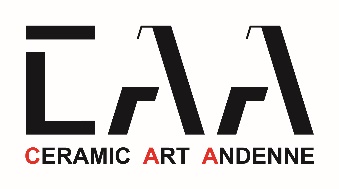            Application period | Réception des candidatures:                           01/03/2020 > 30/04/2020A envoyer via WeTransfer.com (gratuit) à/To be sent via WeTransfer.com (free) to: contact@ceramicartandenne.be Ou par courrier postal, sur un CD-Rom ou clé USB à envoyer /Or by post (CD-Rom or flash key) to :Centre culturel d’Andenne - Rue de la Papeterie, 2A - 5300 Andenne (Belgique).FORMULAIRE D’INSCRIPTION | ENTRY FORMDESCRIPTION DES OEUVRES  |  DESCRIPTION OF ART WORKS (*)CHECKJe déclare que les photos jointes à mon dossier de candidature pourront être utilisées librement | I declare that photographs sent with my application form are free of rights. Je déclare avoir pris connaissance des conditions générales fixées par le Règlement Général de Ceramic Art Andenne et en accepter les dispositions qui y sont énoncées | I have read and I accept Ceramic Art Andenne General Rules without any restriction. J’envoie les fichiers numériques demandés à l’article 8 du Règlement Général | I am sending the files requested in article 8 of the General Rules : Ce formulaire d’inscription | This entry form ;Mon C.V. ou ceux des artistes de mon collectif | My C.V. or those of all artists involved ; 2 photos numériques libres de droit pour chaque œuvre proposée – Je vérifie que la qualité et les noms de mes fichiers photo respectent le Règlement Général | 2 digital photographs free of rights of each proposed work – I verify that their quality and file names respect the Rules ;La preuve du virement de 20 € pour la participation aux frais de sélection au crédit du compte du Centre culturel d’Andenne (voir Art. 6) | The proof of the transfer of 20 € as registration fee to the account of the Cultural Center of Andenne (see Art. 6).Un accusé de réception vous sera envoyé quelques jours après votre envoi. Si après 20 jours vous n’aviez toujours pas reçu confirmation de notre part, veuillez prendre contact avec l’organisation par e-mail à contact@ceramicartandenne.be
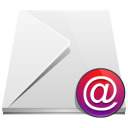 We will acknowledge receipt of your application entry a few days after having received it. If you have not got any news from us after 20 days, please check the situation by sending an e-mail to contact@ceramicartandenne.beDATE + NOM | NAME + SIGNATUREPrénom + Nom | First name + Family nameAdresse complète | Full addressNationalité | NationalityDate de naissance | of birth :_ _  / _ _ / _ _ _ _                                Web Tel. - GSM :E-mail  M         F   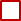 CANDIDATURE POUR  |  APPLICATION FOR                                                                                 Cochez / TickSEULEMENT POUR L’EXPOSITION THEMATIQUE : EXPLIQUER LE LIEN AVEC LE THEME “VISIONS” (Max. 5 lignes) | ONLY FOR THE THEMATIC EXHIBITION : EXPLAIN THE LINK TO THE THEME « VISIONS » (5 lines max.)DEMARCHE ARTISTIQUE  |  ARTIST STATEMENT (Max. 10 lignes |  10 lines)1Titre | TitleDimensionsxxcm1Matériel | MaterialAnnée | YearAnnée | YearAnnée | YearAnnée | Year1Technique(s)T°T°° C° C2Titre | TitleDimensionsxxcm2Matériel | MaterialAnnée | YearAnnée | YearAnnée | YearAnnée | Year2Technique(s)T°T°° C° C3Titre | TitleDimensionsxxcm3Matériel | MaterialAnnée | YearAnnée | YearAnnée | YearAnnée | Year3Technique(s)T°T°° C° C